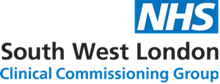 Letter of InvitationA Letter of Invitation form. This should be completed in conjunction with the staff, signed by the staff member and manager. A copy should be given to the staff member and a copy kept on their personal file.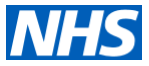 13th April 2021South West London CCGDear Colleague,The NHS is in the process of rolling out the Covid-19 vaccine and has given over 2.5 million vaccinations across the capital.  Care home staff have been given top priority for the vaccine and we are inviting you to have a Covid-19 vaccine.  The safe and effective Covid-19 vaccine is the best way to protect the most vulnerable people from coronavirus and is the biggest breakthrough since the pandemic began.  It is a huge step forward in our fight against coronavirus, potentially saving tens of thousands of lives as well as protecting residents and staff in Care Homes.Please see information below on making a booking and the sites available to staff who live or work in South West London.  Vaccines types are indications only and may change daily. Important Information You may only use these links if you have been identified as being eligible for the vaccine. Your eligibility to have the vaccine will be checked on arrival for your appointment. As you work in a Care Home, please ensure you tell your manager when you have had the vaccine and ask them to update on Capacity Tracker. If you are having any difficulty booking, please contact us at Carehome.covidvaccine@swlondon.nhs.uk. Further information and Queries about the VaccinesCarehome.covidvaccine@swlondon.nhs.ukIf you have clinical questions regarding the vaccine, you can use this email address to email a question.  Questions are reviewed and answered by qualified clinicians.We aim to respond to your questions quickly, but this may take up to 2 working days. To find out more about the Covid-19 vaccine please go to:  https://www.nhs.uk/conditions/coronavirus-covid-19/coronavirus-vaccination/coronavirus-vaccine/Alternatively, book at other available sites not on the above national booking link:If you are concerned about any clinical issues surrounding the AstraZeneca vaccine there is information available in the following document. You can request a Pfizer BioNTech Vaccine via our form below. Please speak to your GP if you have any clinical concerns.https://assets.publishing.service.gov.uk/government/uploads/system/uploads/attachment_data/file/976880/PHE_COVID-19_AZ_vaccination_guide.pdfFrequently Asked QuestionsA Frequently Asked Questions (FAQs) and Resources Guide which provides information to address common vaccine hesitancy issues. It is recommended to highlight the sections relevant to your staff member and give them a copy. The objective of occupational immunisation of health and social care staff is to protect workers at high risk of exposure who provide care to vulnerable individuals. There is newly emerging evidence that the vaccination may lead to a reduction in transmission, a small effect may have major additional benefit for staff who could expose multiple vulnerable patients and other staff members.Common reasons for vaccine hesitancy are listed below and the sections which address those reasons.  Staff may wish to view the full document, or you may direct them to the most relevant sections.About the COVID-19 VaccineWhat Vaccines are currently available? Pfizer-BioNTech Oxford/AstraZenecaModernaYou may have heard about new coronavirus vaccines in the media, including those from Moderna and Novavax.Moderna Vaccine is now available at select sites in the UK. Any vaccines that the NHS will provide will have been approved by the MHRA. Vaccines must pass their rigorous tests on safety and efficacy, so people should be assured that whatever vaccine they get will be safe and effective.Why use the COVID-19 vaccine?Vaccines are crucial and part of our defense against infectious diseases.When enough people get vaccinated, it’s harder for a disease to spread to those who can’t have vaccines.Getting vaccinated protects not only you but also your family, friends and community.Vaccines are made to prevent people from getting serious infectious diseases. It’s much safer for your immune system to learn to fight illness through vaccination than by catching and treating them.Find out more about vaccines and why they are safe and importantHow does the vaccine work?The vaccine works by stimulating your body to produce the spike protein from the virus that is important for creating protection.The protein works in the same way they do for other vaccines by stimulating the immune system to make antibodies and cells to fight the infection.Will the vaccines work against the new strains? Scientists are also looking at the characteristics of the virus in relation to the vaccines. Viruses, such as the winter flu virus, often branch into different strains but these small variations rarely render vaccines ineffective. The predominant strain in the UK is the original virus and the Kent variant and we know both currently available vaccines are effective in preventing against severe disease. All vaccine manufacturers are testing their vaccine against the different variants, and new data is emerging all the time. It is important to protect yourself against the predominant strain in the UK, The Pfizer BioNTech, Oxford-AstraZeneca and Moderna vaccines will provide the protection you need. All viruses, including coronaviruses, can change over time. This can lead to different strains of the virus with different characteristics. While there are many different tiny changes in the genetic sequence of the virus, there are three variants which are currently circulating. The UK (Kent) strain, the South African strain and the Brazilian strain are each identified through a specific combination of mutations. Even though these variants arose in different places, they share some of the same mutations.It’s common for viruses to change over time – so it’s not surprising that coronavirus has mutated. When a virus such as Covid-19 enters the body, it begins to multiply quickly. Each time it multiplies, there is a chance that the virus may slightly change. This process is called mutation. More new strains are likely to arise and it’s also possible for new strains to mix to create even more new variants.Is the Pfizer vaccine effective against the Brazilian variant of coronavirus?We don’t yet have good evidence on how effective the Oxford/AstraZeneca vaccine is against the Brazilian variant. When more information is available, we will publish it here.Is the Oxford AstraZeneca vaccine effective against the Brazilian variant of coronavirus?We don’t yet have good evidence on how effective the Oxford/AstraZeneca vaccine is against the Brazilian variant. When more information is available, we will publish it here.Is the Moderna vaccine effective against the Brazilian strain?Early results from lab studies show that the Moderna vaccine produces active antibodies against mutations in the Brazilian variant, although the antibodies are slightly less effective against this variant.Another early laboratory study looking at immune cells in the blood of people who had had the Moderna vaccine found that mutations present in coronavirus variants, including the Brazil variant, didn’t seem to affect whether these cells were able to react to the virus.More research is needed to understand how effective the vaccine is against the Brazilian variant, including studies in real people who have had the vaccine.Is the Pfizer vaccine effective against the UK strain?Early results from lab studies show that the Pfizer/BioNTech vaccine offers a good level of protection against mutations found in the UK variant (B.1.1.7). While further research is ongoing, it’s likely that the vaccine will still help protect against this strain.Is the Oxford AstraZeneca vaccine effective against the UK strain?A study on the Oxford/AstraZeneca vaccine shows that it offers good protection against the UK variant of coronavirus (B.1.1.7). This is good news given this is the most common strain in the UK now.The study showed that this vaccine offers 75% effectiveness against the UK strain, compared to 84% against the initial strain. This is well above the 50% minimum level of protection that is recommended by the World Health Organization.Is the Moderna vaccine effective against the UK strain?Early results from lab studies show that antibodies made in response to the Moderna vaccine are still effective against mutations found in the UK variant.Is the Pfizer vaccine effective against the South African strain of Covid?Early results from a New York University study show that the Pfizer/BioNTech vaccine also offers protection against the South African variant. This study only included a very small number of people – so more research is needed to understand exactly how effective the Pfizer/BioNTech vaccine is against this strain.Is the Oxford vaccine effective against the South African strain of Covid?A small study of 2,000 people in South Africa has shown that the Oxford/AstraZeneca vaccine offers minimal protection against mild cases of the South African variant.The study, which was based people of an average age of 31, shows that protection may be as low as 10%. The research wasn’t able to determine whether it protects against serious illness or hospitalisation, because this group of people were at low risk of serious illness. More research is needed to see if the vaccine offers protection against more severe disease.Oxford University is working on adapting the vaccine to ensure that it protects against this variant, as well as other strains. They have said a ‘booster’ jab could be available by autumn 2021.There are currently only a small number of cases of the South African variant in the UK, and the government has put measures in place to minimise community spread of this variant.Is the Moderna vaccine effective against the South African strain?Early results from lab studies show that antibodies made in response to the Moderna vaccine are still active, though slightly less effective against mutations in the South African variant. The effectiveness of the Moderna vaccine against the South African strain still needs to be tested on real people who have had the vaccine.Moderna has developed a booster vaccine to target the South African variant (B.1.351), which is now in phase 1 clinical trials in the US.Is the vaccine effective against the B1.525 variant of coronavirus?We don’t yet know how effective the Pfizer BioNTech, Oxford AstraZeneca or Moderna vaccines will be at protecting against the B1.525 variant.As the B1.525 strain has some of the same mutations as the Kent strain, updates to the vaccine may provide increased protection against other variants, like B1.525.Are the Vaccines effective against the B.1.617 (Indian variant)?It is still too early to decipher how effective the vaccines will be against the Indian Variant, we are aware however that the there are two mutations in this strain. One called the L425R mutation and the other called the E484Q. This variant has been detected in parts of the UK and this is continuing to be monitored.Is the Vaccine mandatory?At present the COVID-19 vaccine is not compulsory. This may change going forward, but we will update you accordingly. Some European countries are currently requesting proof of vaccination before entry.Can the Vaccine give you COVID-19 infection?The vaccine cannot give you COVID-19 infection, two doses will reduce your chance of becoming seriously ill. None of the currently approved vaccines are using a live SARS-CoV-2 virus in them; so you cannot get COVID-19 from them. Should I get the COVID-19 vaccine if I’ve already had COVID-19?It is recommended that you have the COVID-19 Vaccine, even if you have already had COVID-19. It is not known how long antibodies last for following an infection with Covid-19 and the vaccine will provide you with the best protection against further infection. As deterioration in some people with COVID-19 can occur up to two weeks after infection, ideally vaccination should be deferred until they have recovered and around four weeks after onset of symptoms or four weeks from the first positive test in those who are asymptomatic.Who is the Vaccine for?Below is the list of those eligible for the COVID-19 Vaccinations by priority group.Ingredients of the COVID-19 VaccinesIngredients; is it suitable for me?Does the Vaccine Contain any animal product?The Vaccines do not contain any animal or egg products and are suitable for vegetarians.Does the Covid-19 vaccine contain alcohol? The AstraZeneca vaccine does contain alcohol (ethanol) but at 0.002mg per dose this is much less than found in a slice of bread or a banana for example. A statement from the British Islamic Medical Association supports this.Safety of the COVID-19 VaccineIs the vaccine safe? Yes. The NHS will not offer any Covid-19 vaccinations to the public until independent experts have signed off that it is safe to do so. The MHRA, the official UK regulator, have said that all three currently available vaccines are safe and offer a high level of protection, and we have full confidence in their expert judgement and processes. As with any medicine, vaccines are highly regulated products. There are checks at every stage in the development and manufacturing process, and continued monitoring once it has been authorised and is being used in the wider population. New guidance has been released that People under the age of 30 years should have a clinical consultation prior to receiving a first dose Astra Zeneca (Oxford) Covid-19 Vaccine. The clinical consultation will assess the level of risk in relation to clotting.You can access further information here: Covid-19 Vaccination and blood clotting Is the vaccine safe for women who are of childbearing age, pregnant or breastfeeding?PregnancyPfizer and Moderna vaccines are the preferred vaccines for pregnant women of any age, because of more extensive experience of their use in pregnancy. Pregnant women who commenced vaccination with AstraZeneca, however, are advised to complete with the same vaccine.Pregnant women who are frontline health or social care workers, including carers in a residential home, can discuss vaccination with their GP. This is because the risk of exposure to COVID-19 may be higher, even if they have a low risk of experiencing complications if they are otherwise well.If you are eligible for and have been offered a COVID-19 vaccine, in pregnancy, we would recommend that you discuss the potential risks and benefits with your GP. JCVI has therefore advised that women who are pregnant should be offered vaccination at the same time as non-pregnant women, based on their age and clinical risk group.The risks and benefits of vaccination will need to be assessed on an individualised basis. This may include factors such as your ethnicity, whether you are overweight or obese, any underlying health conditions you may have as well as occupational exposure and ability to socially distance at work.Public health advice is that, until further data are available, those who are vaccinated should continue to observe all current guidance and transmission reduction measures, including social distancing and the wearing of personal protective equipment (PPE).If you are a pregnant health or social care worker, having a vaccine will not change your occupational risk assessment. This includes not working in high-risk areas if you are 28 weeks pregnant and beyond, or if you have an underlying health condition that puts you at a greater risk of severe illness from COVID-19 at any gestation.How can you say the COVID-19 vaccine won’t affect pregnancy when there isn’t any data?COVID-19 vaccines do not contain ingredients that are known to be harmful to pregnant women or to a developing foetus. Studies of the vaccines in animals to look at the effects on pregnancy have shown no evidence that the vaccine causes harm to the pregnancy or to fertility.The COVID-19 vaccines that we are using in the UK are not ‘live’ vaccines and so cannot cause COVID-19 infection in you or your baby. Vaccines based on live viruses are avoided in pregnancy in case they infect the developing baby and cause harm. However, non-live vaccines have previously been shown to be safe in pregnancy (for example, flu and whooping cough). Pregnant women are offered other non-live vaccines, such as those against flu.What are the benefits of vaccination in pregnancy?Vaccination is effective in preventing COVID-19 infection. More than half of women who test positive for COVID-19 in pregnancy have no symptoms at all but some pregnant women can get life-threatening illness from COVID-19, particularly if they have underlying health conditions.

In the later stages of pregnancy women are at increased risk of becoming seriously unwell with COVID-19. If this happens, it is about three times more likely that your baby will be born prematurely, which can affect their long-term health.The benefits of vaccination include:reduction in severe disease for the pregnant womanreduction in the risk of prematurity for the babypotentially reducing transmission to vulnerable household members To read more about this you can access RCOGBreastfeedingThe JCVI says there is no known risk in giving available COVID-19 vaccines to breastfeeding women.Breastfeeding women will now be offered vaccination when they are eligible. The benefits of breast-feeding are well known. The JCVI has recommended that the vaccines can be received whilst breastfeeding. This is in line with recommendations from the USA and the World Health Organization. You can find further information at Breastfeeding and the COVID-19 Vaccine Childbearing AgeThe JCVI says that women who are trying to become pregnant do not need to avoid pregnancy after vaccination.If you are in one of the groups offered the vaccine, getting vaccinated before pregnancy will help prevent COVID-19 infection and its serious consequences. In some cases, women will need to make a decision about whether to delay pregnancy until after the vaccine becomes available to them.If you receive a dose of the vaccine before finding out you are pregnant, or unintentionally while you are pregnant, you should be reassured that it will not affect the vaccine’s success. If a woman finds out she is pregnant after she has started a course of vaccine, she may complete vaccination during pregnancy using the same vaccine product.Will the COVID-19 vaccine affect development or fertility?There is no evidence to suggest that COVID-19 vaccines will have affect developmental or affect fertility.There is​ ​no biologically plausible mechanism by which current vaccines would cause any impact on women's fertility. Evidence has not been presented that women who have been vaccinated have gone on to have fertility problems. Please see this statement from the RCOG and the RCM which provides confirmation that there is no evidence to suggest that COVID-19 vaccines will affect fertility. Developmental and reproductivity testing of the Pfizer BioNTech, Moderna and AstraZeneca vaccines in animals have not raised any concerns. Adenovirus vectors, similar to those used in the AstraZeneca COVID-19 vaccine, have been widely used to vaccinate women against Ebola without raising any concern; formal trials of these vaccines in pregnancy are due to proceed.Further information on the Vaccine and Fertility can be accessed at:  Fertility_pregnancy_FAQsCan the vaccine alter my DNA?Whilst these technologies both use genetic codes to produce the spike protein inside the body, this code cannot be incorporated into the body’s DNA. This is because:mRNA vaccines like the Pfizer/BioNTech vaccine cannot reach the part of the cell that holds the DNA, called the nucleus.mRNA cannot be translated back into DNA.Both mRNA and adenovirus vaccines do not contain the “specialised tools” needed to “copy” or “edit” DNA.These vaccines cannot replicate inside the body and only stay in the body for a few days. After helping the cells to produce an immune response against the spike protein, the vaccine is removed by the body.For more information about the genetic technologies used in the COVID-19 vaccines, please see COVID-19 vaccines.These vaccines have been developed so quickly; how do I know that they have been tested properly? The COVID-19 pandemic led to an international effort in vaccine development. The urgent need to control the pandemic, and save lives, meant that clinical trials were able to recruit people quickly as a global effort meant that thousands of people were willing to volunteer. The different phases of the clinical trial were also delivered to overlap instead of running sequentially which sped up the clinical process. This does not mean that steps were skipped, or that safety was compromised. All medicines, including vaccines, are highly regulated and this is no different for the approved Covid-19 vaccines.What is the evidence to show the vaccine is safe for BAME communities?We know that BAME communities are amongst the group that are at higher risk of becoming critically ill and dying as a result of contracting COVID-19. Vaccination is therefore a vital step in protecting already vulnerable communities from further harm. There is no evidence that the vaccines affect the BAME community any differently to other communities, and BAME residents took part in all the vaccine trials. The vaccine is just as effective in BAME individuals and there is no evidence that BAME people suffer more side effects. The vaccine has been tested in individuals from a range of communities including BAME, is safe and protects against the virus whatever your ethnic background.The phase three study of the Pfizer BioNTech COVID-19 vaccine demonstrated a vaccine efficacy of 95%, with consistent efficacy across age, gender and ethnicity. The participants were White, Black or African American, Hispanic/Latino, Asian and Native American/Alaskan.The safety data for the AstraZeneca vaccine from over 20,000 participants enrolled across four clinical trials in the UK and Brazil and South Africa has shown that there were no serious safety events related to the vaccine. Participants were from diverse racial and geographic groups who are healthy or have stable underlying medical conditions.All vaccines approved for use in the UK have been trialled on people from a variety of different ethnic groups.Out of the participants in the Pfizer/BioNTech vaccine trial, there was a broad range of diverse backgrounds included in the trials, the diversity of backgrounds and specifics can be viewed at Pfizer.com Out of the participants in the Oxford/AstraZeneca vaccine trial, the 75.5% of recipients were White,10.1% were Black and 3.5% were Asian.Out of the participants in the Moderna vaccine trial, 19.7% were Hispanic or Latino, and 9.7% were African American.There is no evidence either of the vaccines will work differently in different ethnic groups. Further information on the vaccine trial can be found here:Pfizer/BioNTechOxford/AstrazenecaModernaWhat are the long-term side effects of the vaccine?So far, millions of people have been given a COVID-19 vaccine and reports of serious side effects, such as allergic reactions, have been very rare. No long-term complications have been reported. Like every other vaccine in the world – and indeed like every medicine and treatment – COVID-19 vaccines may cause side effects in some people who are vaccinated. This does not mean that every person who has a vaccine will experience side effects, or that the side effects will be particularly bad or damaging. It’s also important to remember that no vaccine will be approved – or even be tested in a phase 3 clinical trial – if it hasn’t first passed other safety checks. At every stage of a vaccine’s development, from animal studies right through to phase 1 and phase 2 trials, safety is always being checked and side effects monitored. Further information can be accessed at  who side-effects-of-covid-19-vaccines Is there a link between the COVID-19 Vaccine and Blood Clots?The benefits of vaccination continue to outweigh any risks but the MHRA advises careful consideration be given to people who are at higher risk of specific types of blood clots because of their medical condition. The MHRA has undertaken a thorough review into UK reports of a very rare and unlikely to occur specific type of blood clot. As a precaution, administration of COVID-19 Vaccine AstraZeneca in people of any age who are at higher risk of blood clots because of their medical condition should be considered only if benefits from the protection from COVID-19 infection outweighs potential risks. As with other intramuscular injections, COVID-19 Vaccine AstraZeneca should be given with caution to individuals with thrombocytopenia, any coagulation disorder or to persons on anticoagulation therapy, because bleeding or bruising may occur following an intramuscular administration in these individuals. It is best to seek advice and discuss with your MHRA advice for AstraZeneca on unlikely to occur blood clotsLocationsWhere will the vaccine be given?The vaccine is being offered at larger vaccination centres, pharmacies and some local NHS services such as hospitals or GP surgeries.Please try to attend the vaccination centre you are offered. If you cannot attend that centre, you may have to wait to get the vaccine in a more convenient location.I’m from overseas. Will having the vaccine impact my immigration status in the UK?Overseas visitors to England, including anyone living in the UK without permission, will not be charged for:testing for COVID-19 (even if the test shows they do not have COVID-19)treatment for COVID-19, including for a related problem called multisystem inflammatory syndrome that affects some childrenvaccination against COVID-19No immigration checks take place for overseas visitors related to testing, treatment or vaccination for COVID-19. For more information read the COVID-19: migrant health guide.   As an overseas visitor in England you can register and consult with a GP without charge. You do not need proof of address or immigration status. Details of how to register with a GP are available here. Side effects and effectivenessAre there any side effects?Most side effects of the COVID-19 vaccine are mild and should not last longer than a week, such as: a sore arm at site of injection feeling tired a headache feeling achy feeling or being sick You can take painkillers, such as paracetamol, if you need to. Symptoms following vaccination normally last less than a week. If your symptoms seem to get worse or if you are concerned, call NHS 111.If you have a fever (temperature >37.8C) for more than 48 hours after the Covid-19 vaccination it may be a vaccine side effect but could also mean you had an infection at the time of vaccination. Therefore, you should arrange a Covid-19 test and self-isolate at least until you receive the result. Anyone in your household should also self-isolate (and anyone in your support bubble who has been in close contact with you since 48 hours prior to your fever) at least until you receive the result. More information on possible side effects can be found at NHS COVID-19 VaccineHow long will the Vaccine be effective for?Currently, we do not how long immunity lasts for. This is something that scientists are looking into and will become clearer in with more research. It may be that further courses will be required on an annual basis, like the flu vaccination to ensure individuals are sufficiently protected. The UK are preparing for a booster programme in the Autumn with plans for this to be available for the most vulnerable based on clinical need in ensure stronger protection ahead of Winter. Further details can be accessed at: Booster Programme preparation  How long does the vaccine take to work?The first dose of the COVID-19 vaccine should give you good protection from coronavirus. Depending on the vaccine you may take 2 or 3 weeks to develop immunity. You need to have the two doses of the vaccine to give you longer lasting protection.There is a chance you might still get or spread coronavirus even if you have the vaccine.This means it is important to:continue to follow social distancing guidance.Continue to wear PPE that covers your nose and mouth in places where it’s hard to stay away from other people not in your own household.Second Dose of COVID-19 VaccineVaccines have been authorised on the basis of two doses because the evidence from the clinical trials shows that this gives the maximum level of protection. To ensure as many people are vaccinated as quickly as possible, the Department for Health and Social Care now advise that the second doses of the Oxford/AstraZeneca, the Pfizer-BioNtech and Moderna vaccines should be scheduled up to 12 weeks apart. The evidence doesn’t show any risk to not having the second dose other than not being as protected as you otherwise would be. We would urge everyone to show up for both of their appointments for their own protection as well as to ensure we don’t waste vaccines or the time of NHS staff.Will the vaccine reduce transmission?A new study by Public Health England has shown that the COVID-19 Vaccine can reduce household transmission by up to half. This new research shows that those who do become infected 3 weeks after receiving one dose of the Pfizer-BioNTech or AstraZeneca vaccine were between 38% and 49% less likely to pass the virus on to their household contacts than those who were unvaccinated.Previous PHE studies have shown that both the Pfizer-BioNTech and AstraZeneca vaccines are highly effective in reducing COVID-19 infections among older people, with 10,400 deaths prevented in the over-60s by the end of March.PHE is also undertaking separate studies on the effect of vaccination on transmission in the wider population.The new analysis adds to growing evidence that the vaccines are working and are highly effective in protecting people against severe illness, hospitalisation and death.Further information can be accessed here: covid-19-vaccine-can-cut-household-transmission Religious and Cultural ImplicationsBuddhismTibetan spiritual leader the Dalai Lama received his first dose of the COVID-19 Vaccination on 6th March 2021 you can see his message encouraging people to receive the vaccination here: Dalai Lama shares message on COVID-19 Vaccine ChristianityCatholicRight Reverend Richard Moth of the Catholics Bishops Conference of England and Wales has stated ‘Catholics may in good conscience receive any of these vaccines for the good of others and themselves. In good conscience, one may refuse a particular vaccine but continues to have a duty to protect others from infection.’ Further information from the Vatican can be read here: Catholic News, Vaccines are morally acceptableThe development of a vaccine against COVID-19 presents an important breakthrough in protecting others as well as oneself from the virus; a virus which has not only caused a global pandemic and led to a huge loss of life but has also placed a great burden on healthcare workers and systems.We understand that some of you might be hesitant to get vaccinated since the original technology around vaccines in general were developed and researched using genetic material; however, the current vaccine doesn’t contain genetic material. The Congregation for the Doctrine of the Faith and the Pontifical Academy of Life said that one does not sin by receiving the Covid vaccine and each Catholic must educate his or her conscience on this matter and decide what to do, also bearing in mind that a vaccine must be safe, effective, and universally available, especially to the poor of the world.ProtestantEcumenical groups, such as Churches Together in South London, have issued joint statements encouraging uptake of the Covid-19 vaccine as the best way to control the pandemic and save lives.BaptistBishops and church leaders in the Church of England have been speaking out amid warnings that misinformation and low uptake among some communities poses a risk to the programme's effectiveness in protecting the whole population. Watch their video here: Church of England Leaders encourage Vaccine MethodistThe Methodist Church have shared: There is no doubt that with the advent of the regulated vaccines, comes hope that a new normal is within our grasp. Offering the space for a Vaccine Centre enables us as a church building and community of faith, to hold that hope and offer that place for restoration – of society, of creation, as well as for individuals.HinduismCo-Chair of the Hindu Council UK welcome and fully supports existing and proposed nationwide programmes initiated by the government. We believe this is the best option available at the present time to protect us from various forms of coronavirus. We urge all members to dispel rumours that vaccination does contain any animal fat. We have been categorically assured by scientist as well as the government ministers that both vaccines do not contain animal products. So let we wholeheartedly involve in this vital campaign and look for a healthy, happy and Normal life.IslamThe British Islamic Medical Association have written statements on the COVID-19 Vaccine: ‘We Recommend the Oxford Astra-Zeneca COVID Vaccine for eligible individuals in Muslim Communities’ and ‘We recommend the Pfizer/BioNTech COVID-19 Vaccine for eligible at-risk individuals in Muslim Communities.’Can I have the vaccine during Ramadan/does the vaccine invalidate fasting?The British Islamic Medical Association have issued specific advice urging Muslims observing Ramadan not to delay getting the vaccine, drawing on analysis from Islamic scholars which says that injections for non-nutritional purposes do not invalidate the fast. Further information is available here: https://britishima.org/operation-vaccination/hub/statements/#FASTThe British Islamic Medical Association have issued specific advice urging Muslims observing Ramadan and not to delay getting the vaccine, drawing on analysis from Islamic scholars which says that injections for non-nutritional purposes do not invalidate the fast. Further information is available here: https://britishima.org/operation-vaccination/hub/statements/#FASTRamadan started on the 12th April 2021 and runs through until the 12th May 2021.Getting an injection does not break the fast as it’s not nutrition so there is absolutely no reason why you shouldn’t have it if you are eligible and have been invited for your Covid-19 vaccine. those scheduled for their second dose, are able to receive the dose.You can access posters that you can print and laminate for the workplace on Ramadan at Covid-19 Vaccine during Ramadan Posters JudaismThere is much work to be done, but the light at the end of the pandemic tunnel is brightening. We urge members of our community and beyond to support the vaccine effort and continue to follow Government advice on Covid security in a fastidious and responsible manner. Gillian Merron, Board of Deputies of British Jews chairs a webinar titled Tiers, Fears and Vaccine Engineers which is shared here: The Jewish Community and Coronavirus.SikhismSikh Council UK have been sharing information to the community and encouraging the uptake of the vaccine by presenting a recent webinar on the COVID-19 Vaccine and guidance on how to stay safe.Allergies and Health ConditionsAllergiesThere are very few individuals who cannot receive the Pfizer BioNTech, Moderna or Oxford AstraZeneca COVID-19 vaccines. Where there is doubt appropriate advice should be sought from the relevant specialist, or from the local immunisation or health protection team. The vaccine should not be given to those who have had a previous systemic allergic reaction (including immediate-onset anaphylaxis) to:● a previous dose of the same COVID-19 vaccine ● any component (excipient) of the COVID-19 vaccine e.g. polyethylene glycolFurther information on allergies from page 19 of The Green BookImmunocompromised or ImmunosuppressedBritish Society for Immunology have stated: All three of the COVID-19 vaccines (Pfizer/BioNTech; AstraZeneca/Oxford; Moderna) that have currently been approved for use in the UK are safe to use for people who are immunocompromised or immunosuppressed. While COVID-19 vaccination might provide a lower level of protection in people who are immunosuppressed or immunocompromised compared with the rest of the population, it is still very important that you get vaccinated as it will offer you a certain amount of protection against catching COVID-19. It is important that you receive two doses of the vaccine to maximise the protection that vaccination offers you.If you have any questions or concerns, you should talk to your medical team or GP in the first instance.Minor illnessMinor illnesses without fever or systemic upset are not valid reasons to postpone immunisation. If an individual is acutely unwell, immunisation may be postponed until they have fully recovered. This is to avoid confusing the differential diagnosis of any acute illness (including COVID-19) by wrongly attributing any signs or symptoms to the adverse effects of the vaccine. There is no evidence of any safety concerns from vaccinating individuals with a history of COVID-19 infection, or with detectable COVID-19 antibody.Respiratory DiseaseIndividuals with a severe lung condition, including those with asthma that requires continuous or repeated use of systemic steroids or with previous exacerbations requiring hospital admission, and chronic obstructive pulmonary disease (COPD) including chronic bronchitis and emphysema; bronchiectasis, cystic fibrosis, interstitial lung fibrosis, pneumoconiosis and bronchopulmonary dysplasia (BPD) should receive the COVID-19 Vaccination to offer protection from the virus.Heart DiseaseYou are recommended to receive the COVID-19 Vaccination if you have congenital heart disease, hypertension with cardiac complications, chronic heart failure, individuals requiring regular medication and/or follow-up for ischaemic heart disease. This includes individuals with atrial fibrillation, peripheral vascular disease or a history of venous thromboembolism.Kidney DiseaseIt is recommended to have the COVID-19 Vaccination for those with chronic kidney disease at stage 3, 4 or 5, chronic kidney failure, nephrotic syndrome, kidney transplantation.Liver DiseaseIf you have Liver disease including cirrhosis, biliary atresia, chronic hepatitis it is recommended to receive the COVID-19 Vaccination.Neurological DiseaseIt is recommended to have the COVID-19 Vaccine for individuals who have  a history of stroke, transient ischaemic attack (TIA). Conditions in which respiratory function may be compromised due to neurological disease (e.g. polio syndrome sufferers). This includes individuals with cerebral palsy, severe or profound learning disabilities, Down’s Syndrome, multiple sclerosis, epilepsy, dementia, Parkinson’s disease, motor neurone disease and related or similar conditions; or hereditary and degenerative disease of the nervous system or muscles; or severe neurological disability.Mental Health ConditionsIndividuals with schizophrenia or bipolar disorder, or any mental illness that causes severe functional impairment are recommended to have the COVID-19 Vaccine.DiabetesFor individual with Diabetes mellitus it is recommended to have the COVID-19 Vaccine this includes any diabetes TYPE1 or TYPE2, including diet-controlled diabetes.Dysfunction of the SpleenIt is advised for individuals whom have dysfunction of the spleen to have the COVID-19 Vaccination. This also includes conditions that may lead to splenic dysfunction, such as homozygous sickle cell disease, thalassemia major and coeliac syndrome.Links to videos on COVID-19 Vaccine expand links 43 and 45 to see hyperlink to time stamp for questions.COVID-19 Q&A with Dr Agnelo Fernandes and COVID-19 experience shared by Erik CortezCOVID-19 Vaccine Q&A with Dr Agnelo Fernandes, Dr Aditi Shah and COVID-19 experience shared by Vanessa VyapooreeCOVID-19 Vaccine Q&As with a Focus on Allergies and Health Conditions with Dr Paul Riley and Dr Vasa GnanapragasamYoung Fit and Healthy, Why do I need the COVID-19 Vaccine? With Dr Paul Riley, Gassan Yacob and COVID-19 experience shared by Erik CortezCOVID-19 Vaccine Q&A with BSL, focusing on Race Religion Background or Beliefs with Dr Vasa Gnanapragasam and Chief Pharmacist Sedina AgamaBSL interpreted FAQs on COVID-19 Vaccine with Dr Paul Riley and COVID-19 experience shared by Lisa RoyleCOVID-19 Vaccine Q&A with a Focus on Women's Health with Dr Aditi Shah and Fiona WhiteRisk Assessment ChecklistThis should be completed in conjunction with the staff, signed by the staff member and manager. A copy should be given to the staff member and a copy kept on their personal file. (Insert Care Home Letter Head)Checklist for staff who have declined the Covid 19 vaccineName of Staff Member:Name of Manager:Date interview held:Signature Staff Member: 						Date:Signature Manager:							Date:Vaccine Decline FormThis should be completed in a meeting with the staff, signed by the staff member and manager. A copy should be given to the staff member and a copy kept on their personal file.Risk Assessment ChecklistThis should be completed in conjunction with the staff, signed by the staff member and manager. A copy should be given to the staff member and a copy kept on their personal file. (Insert Care Home Letter Head)Checklist for staff who have declined the Covid -19 vaccineName of Staff Member:Name of Manager:Date interview held:Signature Staff Member: 						Date:Signature Manager:							Date:(Insert Care Home letter head)Vaccination Decline FormWithin the context of the health and social care environment, immunisation of the workforce is a critical component of managing the Health and Safety of the employee at work and managing risks to residents, your work colleagues and yourself.(insert Care Home name) advises all staff receive an immunisation against infectious disease that are prevalent within the workplace to all employed staff where their role indicates that an identified risk exists.As per the Staff Immunisation Policy and Procedure, you have been advised on immunisation for (*please delete as appropriate):Influenza COVID Vaccine I acknowledge that I am aware of the following:I understand that, by not having the recommended immunisation schedule associated with my role, I may be at risk of contracting vaccine-preventable diseases.I understand that, by not having the immunisation schedule associated with my role, I can spread these vaccine-preventable diseases to other vulnerable adults and cause potential death.I understand the reason for the immunisations associated with my role.I understand by not accepting the Covid-19 vaccine could cause me personal harm and even death.I have had the benefit explained in full and I have had the opportunity to ask all the questions I needed to inform my decision.I am choosing to decline the vaccination for the following reasons:I understand that I can arrange to be vaccinated if I change my mind at a later date.I understand that my employer will keep on my personnel file the record of my refusal to be vaccinated.I have attended a risk assessment meeting with my line manager.Requirements when attending COVID-19 Vaccine appointmentIt would be very helpful if you could bring your NHS number to the appointment, but if needed this can be looked up by the administrators at the vaccination centre on the day.  You can find your NHS number on a GP or hospital letter or a prescription.
Alternatively you can use the lookup service:
https://www.nhs.uk/nhs-services/online-services/find-nhs-number/ What should you bring to your appointment? Bring one of the following: A paper copy of a letter of eligibility from your employer Your work identity badge And:Another form of photographic ID (Driver licence/Passport) Your NHS number if you have this available When you attend for your appointment you will: Be asked to consent to the vaccine Show your letter of eligibility and photo ID/ work identity badge Do not attend if you have symptoms of Covid-19 or are self-isolating – please cancel your appointment if you have one, and rebook for a later date. If you have had a positive COVID test, please wait four weeks from the date you tested positive before you receive the vaccine. Please arrive on time, but not too early to prevent overcrowding. National Booking Link:  Eligible staff can use: nhs.uk/covid-vaccination or call 119 to book a vaccination. Please note that the phone line may have long waits and it is advised to use the booking link provided.You can choose from a number of vaccination centres close by all through the same link above including:Croydon: Centrale Shopping Centre CR0 1TY and Crystal Palace FC SE25 6PU  Kingston: Hawks Road Health Centre KT1 3EW Merton: AFC Wimbledon and Centre Course Shopping CentreRichmond: Harlequins, The StoopSutton: St Nicholas Shopping Centre SM1 1AY Twickenham TW2 7SX  Wandsworth: Battersea Arts Centre and Queen Mary’s Hospital car parkThe COVID vaccines are safe, effective and will save lives. If you have any concerns about getting the COVID vaccine, speak to your GP or a healthcare professional.Croydon University Hospital, 530 London Road, Croydon CR7 7YE:Please click on the link below to book your appointment:

https://www.swiftqueue.co.uk/pre_timescreen.php?id=$2y$10$tcPE95M8S2tLuZp8wXe9i..3TRgmotxF6e/ryF7Ri2eWPusOVHJFWSt. George’s Hospital, Blackshaw Road Tooting London SW17 0QT: The vaccine clinic at St George’s can be found in the cardiac gym on the ground floor of Atkinson Morley wing.
Please click on the link below to book your appointment:

https://tinyurl.com/y9c9ra3uAlternativelySt Georges Hospital can accept walk ins from Care Home staff – 7 days per week between the times of 11:00-12:00. Please ensure you take along with you your ID badges or a letter of proof of employment. (St Georges Hospital will be offering Oxford AstraZeneca Vaccine as standard, unless there is a clinical reason to offer Pfizer). They will however keep this under review and amend the hours/days if necessary we will keep you updated with any changes.Form to request Pfizer-BioNTech vaccine: You will need confirmation from your GP before you can request the Pfizer-BioNTech vaccineWait times to receive the vaccine will be substantially longer if you choose to get the vaccine via this route.You may need to travel quite a distance if you choose to get the vaccine via this route.Care/Social care workers under 30 years of age will be given priority when applying to get the Pfizer-BioNTech Vaccine.If you have a preference for the Pfizer-BioNTech vaccine, please use the following form below.You may submit your details using the following form:

https://forms.office.com/r/TNEFEdgRgXReason for refusing vaccineSee section:Want to wait – see what happens to others 12, 15, 17Being of BAME background 12, 16, 23 - 28Fertility Issues (Pregnant/Childbearing age/Long term concerns/Breastfeeding) 12, 13, 14Vaccine came out too quickly (rushed) 12, 15, 17Religion12, 23 - 28Seen colleagues have severe side effects to vaccine6, 20Allergies and health conditions9, 12, 29-39Myths/conspiracies 9Young staff, “don’t need it”3, 12, 13, 14, 17Needle Phobia The staff member should talk to their GP for referral to a needle phobia clinicHad COVID so already have antibodies6, 7Men’s fertility12, 14, 17Awaiting a new vaccine1, 2Concern regarding new strains1, 2, 3Fear over ingredients e.g. containing animal products, alcohol etc.9, 10, 11, 12Fear of catching Covid 19 from the vaccine3, 6PriorityRisk Group1Residents in a care home for older adults and staff working in care homes for older adults.2All those 80 years of age and over and frontline health and social care workers3All those 75 years of age and over4All those 70 years of age and over and clinically extremely vulnerable individuals (not including pregnant women and those under 16 years of age)5All those 65 years of age and over6Adults aged 16 to 65 years in an at-risk groups (see Priority Groups for additional information)7All those 60 years of age and over8All those 55 years of age and over9All those 50 years of age and over10Rest of the population (to be determined)Pfizer/BioNTech vaccineOxford/AstraZeneca vaccine COVID-19 Vaccine ModernaALC-0315 = (4-hydroxybutyl) azanediyl)bis (hexane-6,1-diyl)bis(2-hexyldecanoate)ALC-0159 = 2-[(polyethylene glycol)-2000]-N,N-ditetradecylacetamide1,2-Distearoyl-sn-glycero-3-phosphocholinecholesterolpotassium chloridepotassium dihydrogen phosphatesodium chloridedisodium hydrogen phosphate dihydratesucrosewater for injectionshttps://www.gov.uk/government/publications/regulatory-approval-of-pfizer-biontech-vaccine-for-covid-19  L-HistidineL-Histidine hydrochloride monohydrateMagnesium chloride hexahydratePolysorbate 80EthanolSucroseSodium chlorideDisodium edetate dihydrateWater for injectionshttps://www.gov.uk/government/publications/regulatory-approval-of-covid-19-vaccine-astrazenecaThe active substance in each dose is 0.10 mg mRNA encoding the pre-fusion stabilized Spike glycoprotein of SARS-CoV-2 embedded in lipid nanoparticles.The other ingredients are:lipid SM-102, cholesterol1,2-distearoyl-sn-glycero-3-phosphocholine (DSPC)1,2-Dimyristoyl-rac-glycero-3-methoxypolyethylene glycol-2000 (PEG2000-DMG)trometamol (tris)trometamol hydrochloride (tris HCl)acetic acidsodium acetate trihydratesucrosewater for injectionsQuestion Time: Answer time: Question01:4402:04Is it safe to take the vaccine when someone is planning a baby? 01:5502:04How does it affect people that want to get pregnant, there seem to be some conflicting messages?01:5602:04Is it safe to take the vaccine if you are pregnant? 03:1303:19Is it safe to have the vaccine if you are breastfeeding? 03:4604:32Side effects: What are the side effects that are expected?04:0304:09Can the side effects be worse than the symptoms of COVID?05:0705:11Is it likely to be worse for people that come from a BAME background? 05:3205:54 Will I still have to use PPE, Social distancing? Isolating when I come back from somewhere?05:32 / 7:2207:27Once you have had the vaccine can you still transmit COVID to other people?08:0908:15Is there are separate vaccine for Black and White people?  Is that the case?08:5008:53How has the vaccine been rolled out so quickly compared to other vaccines that take years of trials?  10:3810:42Does this vaccine contain any microchips? How can you be sure that there aren't any? 11:4712:05I've heard that the vaccine can alter your DNA, is this true? 12:5313:08You say the vaccine is effective, how do you know if it's effective after only one dose? 14:5915:27If you have had COVID in the past, what level of immunity do you have? 14:5915:52If you have had the vaccine, what level of immunity do you have? 16:4716:58It says that it is not mandatory to have the Vaccine, but I hear that you will need to show proof of the vaccine when travelling overseas? 19:2019:27How do I get a Vaccine?20:3520:42If someone tests positive, after how long after can you have the vaccine?21:2721:42I have an elderly mother with signs of Dementia who is vaccine resistant, he/she has received a referral letter and is not interested, what can I do to encourage her to get vaccinated? 23:3923:41Which vaccines are being rolled out? 23:5723:58Is there a difference between the Pfizer and Oxford AstraZeneca vaccine? 26:0626:07Can you mix the vaccines? 27:2327:29Why have we not vaccinated everyone? 28:1728:34Allergies, does this affect people that have skin conditions, those allergic to Penicillin or people who take imferon injections? 29:3029:39What are the employment risks for those who refuse the vaccine31:4031:46People with sickle cell disease, people with Coeliac disease, can they still have the vaccine? 32:0732:09How can I get the vaccine? And are there going to be enough vaccines? 33:0033:13Will I still have to isolate? will I still have to socially distance?  I still have to do the COVID-19 test weekly?34:3534:39Why are we not in a position to choose the vaccine that we want? 35:0535:07How do I find out what the ingredients are in the vaccine? 35:2135:23Someone asking about having their Thyroid removed and currently having Tyroxine, can I find out what is the best vaccine options for me? 35:4335:50Is there a period of time after having the vaccine that you will be vulnerable due a low immune system fighting off the vaccination? 38:0850:32(end)50:5451:09How do the Health complications after having the vaccine compare to what can potentially happen after having COVID-19?  54:4355:59Telephone question: I want to know the pros and cons of the vaccine regarding fertility?  58:0059:35Is there an impact to your contraceptive implant and having the vaccine? 59:4501:00:29I have problems with Iron levels, will the vaccine impact my iron levels? 01:01:3001:01:48Would me anaemia get worse? 01:03:1501:03:25Do you have a choice to have either vaccine? Question time:Answer time:Question04:3004:38Why should I have the vaccine if I'm young fit and healthy07:0008:28Dr Riley tells personal anecdote about a young patient with COVID at start of pandemic09:29Gassan answers10:4811:07If infected but have no or minor symptoms do I have COVID?12:2412:40If most people have no or minor symptoms, why not just vaccinate the vulnerable?15:2415:31If I have anti-bodies, do I need vaccine?18:4919:00How can I get the vaccine?19:2019:46What is the difference between SARS/COVID 2 and COVID 19? If have tested positive for SARS & have antibodies do I need vaccine22:1622:20If you test positive for COVID when can you have the vaccine?24:3926:10Will the vaccine protect you from the new strains?28:1728:29Has the vaccine been tested on the BAME community?31:14Why was the vaccine approved so quickly?How long does the vaccine last? Will we need a booster?33:2434:05What are the long term side effects? 33:3434:05How long was vaccine tested for?36:4637:32Social media hs been accused of spreading fake news, however there have been genuine unethical practices in the past. Can these be addressed?42:4042:40Erik outlines his experience of having COVID55:4555:45Paul comments on Erik's experience57:3158:10Pfizer/AZ/Modena cannot be sued.  This adds uncertainty, especially in BAME community1:04:351:05:03Can I have the vaccine if I suffer from Graves disease?1:06:001:06:20If on immune suppressants can I have vaccine?1:08:441:09:39Vaccination policies coming through that may discriminate against those who not had vaccine.  Is this fair?QuestionCircleActions NotesInterview held with staff?Yes/NoIf no, interview should be scheduled before completing checklist.Additional points discussed:Have you given the staff member the letter of invitation for a vaccine?Yes/NoInsert staff member name and give letter to the staff.Have you identified the reason for declining the vaccine and given the staff resources to address their concern?Yes/NoSee attached Resources guide which has specific information and resources, including videos/webinars to address many of the reasons for vaccine hesitancy.Note which sections you recommended to the staff member:Additional points discussed:For all staff who have declined the vaccine, please run through the checklist points below.Please note that the current guidance is that ALL staff should be wearing PPE, maintaining social distancing and practicing hand hygiene whether they have had the vaccine or not.  As the pandemic subsides, guidance MAY change for people who have had the vaccine to require less protection.  Please follow the government guidance.This checklist highlights that these measures should be reinforced if they have not had the vaccine.For all staff who have declined the vaccine, please run through the checklist points below.Please note that the current guidance is that ALL staff should be wearing PPE, maintaining social distancing and practicing hand hygiene whether they have had the vaccine or not.  As the pandemic subsides, guidance MAY change for people who have had the vaccine to require less protection.  Please follow the government guidance.This checklist highlights that these measures should be reinforced if they have not had the vaccine.For all staff who have declined the vaccine, please run through the checklist points below.Please note that the current guidance is that ALL staff should be wearing PPE, maintaining social distancing and practicing hand hygiene whether they have had the vaccine or not.  As the pandemic subsides, guidance MAY change for people who have had the vaccine to require less protection.  Please follow the government guidance.This checklist highlights that these measures should be reinforced if they have not had the vaccine.Has staff member received IPC training?Yes/NoIf yes, record date:If greater than 12 months ago, book staff member for refresher training via  emailing: infectioncontrol@swlondon.nhs.ukAdditional points discussed:QuestionCircleActions NotesHave you discussed that as they are not vaccinated, they pose a higher risk to residents?Yes/NoExplain to staff that as they are not vaccinated they pose a higher risk to residents.  Reinforce the strict importance of wearing PPE when working with residents – particularly appropriate mask usage – social distancing whenever not undertaking direct care and practicing meticulous hand hygiene.Additional points discussed:Have you discussed that as they are not vaccinated, they pose a higher risk to visitors?Yes/NoExplain to staff that as they are not vaccinated they pose a higher risk to visitors.  Reinforce the strict importance of wearing PPE – particularly appropriate mask usage – social distancing and practicing meticulous hand hygiene when interacting with visitors.Interaction with visitors should be avoided where possible.Additional points discussed:Have you discussed that as they are not vaccinated, they pose a higher risk to their family and friends?Yes/NoExplain to staff that as they are not vaccinated they pose a higher risk to their family and friends.  Reinforce the importance of wearing masks when in public spaces, social distancing and practicing meticulous hand hygiene outside of the work place as well as in work. Additional points discussed:Has the staff member talked to their own GP and/or the clinical lead GP for the care home regarding their concerns?Yes/NoArrange for your Care Home clinical lead GP to talk to the staff member directly to discuss their concerns.Date of meeting:Additional points discussed:Has staff member been provided with a uniform bag and been instructed in washing uniform?Yes/NoStaff should travel to and from work in non-uniform clothes.  Staff should change into the uniform when they arrive at work.  When leaving work, used uniform should be put into a pillow slip/uniform bag and taken home.  The bag and uniform should be washed on a hot wash with laundry wash and tumble dried or ironed.Additional points discussed:QuestionCircleActions NotesHave the staff members travel arrangements been discussed?  Yes/NoDriving – advise the staff member that they should not lift share.Public transport – highlight the risks of travelling on public transport and that they must wear a mask and socially distance.  Pending shift times, recommend travel outside of peak hours.Consider rostering staff so that they don’t need to travel on public transport on peak hours where possible.Additional points discussed:Have you discussed that as they are not vaccinated, they pose a higher risk to their co-workers?Yes/NoExplain to staff that as they are not vaccinated they pose a higher risk to their colleagues.Explain that during breaks they must maintain social distancing and wear a mask.  Try to schedule breaks so they are able to eat/drink without co-workers present, as they will need to remove their mask. They should avoid sharing food and any physical contact with other staff members where possible.Additional points discussed:Have you discussed that not having the vaccine may impact on their ability to take up a new role at another Care Home, should they choose to change employers?Yes/NoExplain that some Care Home chains are only employing new staff who have had the vaccine and they should consider this if they look to change employers.Note any additional points discussed:Have you discussed any other risk reduction measures?Yes/NoNote any additional points discussed here:Have you explained to the staff member that they are able to change their mind in the future and do they know how to access a Covid Vaccine if so?Yes/NoExplain that they remain eligible for a vaccine.Explain how they can access a Covid vaccine if they change their mind.Additional points discussed:Have you completed the interview and checklist and given copies to the staff member?Yes/NoAdditional points discussed:QuestionCircleActions NotesInterview held with staff?Yes/NoIf no, interview should be scheduled before completing checklist.Additional points discussed:Have you given the staff member the letter of invitation for a vaccine?Yes/NoInsert staff member name and give letter to the staff.Have you identified the reason for declining the vaccine and given the staff resources to address their concern?Yes/NoSee attached Resources guide which has specific information and resources, including videos/webinars to address many of the reasons for vaccine hesitancy.Note which sections you recommended to the staff member:Additional points discussed:For all staff who have declined the vaccine, please run through the checklist points below.Please note that the current guidance is that ALL staff should be wearing PPE, maintaining social distancing and practicing hand hygiene whether they have had the vaccine or not.  As the pandemic subsides, guidance MAY change for people who have had the vaccine to require less protection.  Please follow the government guidance.This checklist highlights that these measures should be reinforced if they have not had the vaccine.For all staff who have declined the vaccine, please run through the checklist points below.Please note that the current guidance is that ALL staff should be wearing PPE, maintaining social distancing and practicing hand hygiene whether they have had the vaccine or not.  As the pandemic subsides, guidance MAY change for people who have had the vaccine to require less protection.  Please follow the government guidance.This checklist highlights that these measures should be reinforced if they have not had the vaccine.For all staff who have declined the vaccine, please run through the checklist points below.Please note that the current guidance is that ALL staff should be wearing PPE, maintaining social distancing and practicing hand hygiene whether they have had the vaccine or not.  As the pandemic subsides, guidance MAY change for people who have had the vaccine to require less protection.  Please follow the government guidance.This checklist highlights that these measures should be reinforced if they have not had the vaccine.QuestionCircleActions NotesHas staff member received IPC training?Yes/NoIf yes, record date:If greater than 12 months ago, book staff member for refresher training via  emailing: infectioncontrol@swlondon.nhs.ukAdditional points discussed:Have you discussed that as they are not vaccinated, they pose a higher risk to residents?Yes/NoExplain to staff that as they are not vaccinated they pose a higher risk to residents.  Reinforce the strict importance of wearing PPE when working with residents – particularly appropriate mask usage – social distancing whenever not undertaking direct care and practicing meticulous hand hygiene.Additional points discussed:Have you discussed that as they are not vaccinated, they pose a higher risk to visitors?Yes/NoExplain to staff that as they are not vaccinated, they pose a higher risk to visitors.  Reinforce the strict importance of wearing PPE – particularly appropriate mask usage – social distancing and practicing meticulous hand hygiene when interacting with visitors.Interaction with visitors should be avoided where possible.Additional points discussed:Have you discussed that as they are not vaccinated, they pose a higher risk to their family and friends?Yes/NoExplain to staff that as they are not vaccinated, they pose a higher risk to their family and friends.  Reinforce the importance of wearing masks when in public spaces, social distancing and practicing meticulous hand hygiene outside of the workplace as well as in work. Additional points discussed:QuestionCircleActions NotesHas the staff member talked to their own GP and/or the clinical lead GP for the care home regarding their concerns?Yes/NoArrange for your Care Home clinical lead GP to talk to the staff member directly to discuss their concerns.Date of meeting:Additional points discussed:Has staff member been provided with a uniform bag and been instructed in washing uniform?Yes/NoStaff should travel to and from work in non-uniform clothes.  Staff should change into the uniform when they arrive at work.  When leaving work, used uniform should be put into a pillow slip/uniform bag and taken home.  The bag and uniform should be washed on a hot wash with laundry wash and tumble dried or ironed.Additional points discussed:Have the staff members travel arrangements been discussed?  Yes/NoDriving – advise the staff member that they should not lift share.Public transport – highlight the risks of travelling on public transport and that they must wear a mask and socially distance.  Pending shift times, recommend travel outside of peak hours.Consider rostering staff so that they don’t need to travel on public transport on peak hours where possible.Additional points discussed:Have you discussed that as they are not vaccinated, they pose a higher risk to their co-workers?Yes/NoExplain to staff that as they are not vaccinated, they pose a higher risk to their colleagues.Explain that during breaks they must maintain social distancing and wear a mask.  Try to schedule breaks so they are able to eat/drink without co-worker’s present, as they will need to remove their mask. They should avoid sharing food and any physical contact with other staff members where possible.Additional points discussed:QuestionCircleActions NotesHave you discussed that not having the vaccine may impact on their ability to take up a new role at another Care Home, should they choose to change employers?Yes/NoExplain that some Care Home chains are only employing new staff who have had the vaccine and they should consider this if they look to change employers.Note any additional points discussed:Have you discussed any other risk reduction measures?Yes/NoNote any additional points discussed here:Have you explained to the staff member that they are able to change their mind in the future and do they know how to access a Covid Vaccine if so?Yes/NoExplain that they remain eligible for a vaccine.Explain how they can access a Covid vaccine if they change their mind.Additional points discussed:Have you completed the interview and checklist and given copies to the staff member?Yes/NoAdditional points discussed:Signature:Full Name:Job Title:Date: